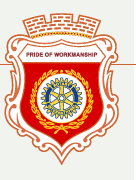 Pride of Workmanship  A Rotary Vocational Service ProjectThe Pride of Workmanship Program enables managers in our region to help employees achieve the goal of job satisfaction, and publicly recognize them for their efforts. Participating businesses promote the Pride of Workmanship theme of "Do it once - do it well" throughout their organization and nominate employees worthy of recognition, not only within the organization, but the wider community. Nominees of the Pride of Workmanship Program are presented with a trophy in recognition of their achievements at an Awards Presentation Dinner. Objectives of the Program • To promote Vocational Service. 
• To encourage Pride of Workmanship in all vocations. 
• To provide employers with an opportunity to recognize employees who display the qualities worthy of an Award. 
• To encourage favourable employer/employee relationships and a sense of community pride in individual achievement. 
• To provide an opportunity for Rotary to be involved in the community, particularly the business community. Pride of Workmanship is an approved Rotary project instigated in 1975 by the Rotary Club of Pennant Hills (Australia, District 9680). Since 2010, the Rotary Club of Stanthorpe has supported this project with many valued workers within our community being recognised for their good work. To nominate a worthy employee for the 2019 Awards.   CLICK HERE2019 Pride of Workmanship Awards are sponsored by Southern Downs Regional Council’s Economic Development and Tourism Unit and Stanthorpe Community Bank Bendigo Bank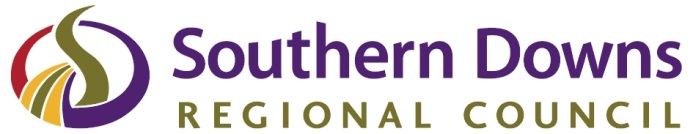 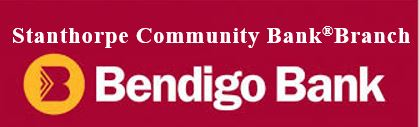 